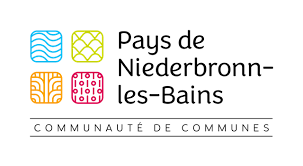 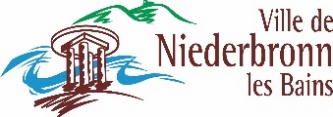 Demande de Carte Nationale d’identitéou Renouvellement⇨ en cas de rajout du nom marital : joindre une copie intégrale de l’acte de mariage de moins de 3 mois⇨ en cas de rajout de la mention « veuve » : joindre un acte de décèsPièces à fournir : Formulaire de demande cartonné ou pré demande sur internet à imprimerCarte Nationale d’identité Un justificatif de domicile au nom de l’intéressé(e) en original et de moins d’un an(avis d’imposition, ou taxe d’habitation, ou facture d’électricité, ou gaz, ou téléphone) 1 photo d’identité de moins de 6 mois (sans lunettes)(Il est conseillé de ramener la planche de photos)